Nombre: 	Curso: 	Fecha:   	 1. Con motivo de la presentación de su libro de memorias, dos cadenas televisivas entrevistaron a Dani Martín de forma distinta. Mira las entrevistas : Entrevista 1 Título: Soñar no es de locos descubre un Dani Martín desconocido (1,40 min) (http://inicia.oupe.es/le1e0214) Entrevista 2 Título: Dani Martín abre su corazón en un libro (3,40 min.) (http://inicia.oupe.es/le1e0215) Señala si las siguientes afirmaciones son verdaderas (V) o falsas (F). En la entrevista de RTVE:  	Se realiza para un programa musical.                                                                      Se ve al entrevistado y al entrevistador.                                                Dani no se refiere directamente a su problema de hiperactividad.       El artista dice que los sentimientos hay que vivirlos y estar a gusto consigo mismo.                                                                         En la entrevista de Telemadrid:  	Dialoga con él una periodista.                                                                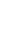 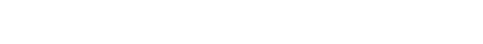  	Dani dice que es tímido aunque no lo parece.                                        	Presenta el tema de su próximo libro: la música del grupo  	El canto del loco.                                                                                                       Las dos entrevistas fueron realizadas para programas musicales.      Una de las entrevistas utiliza el videoclip de una de sus canciones como banda sonora. Elige la correcta. 	Mi lamento (http://inicia.oupe.es/le1e0216) 		Caminar (http://inicia.oupe.es/le1e0217) 	Si pudieras hacerle una entrevista a este artista, ¿cuál de las dos clases de entrevista utilizarías? ¿Qué le preguntarías? Redacta un comentario breve dirigido a Dani Martín en el que comentes algún aspecto de su música o le formules alguna sugerencia. Puedes hacerle llegar este texto al autor a través de su página web. (Mi lamento (http://inicia.oupe.es/le1e0218) Nombre: 	Curso: 	Fecha:   	 Mira el cortometraje La Luna (http://inicia.oupe.es/le1e0219) y escribe en unas pocas líneas qué sucede en cada parte de la historia: Planteamiento: Nudo: Desenlace: Lee las siguientes narraciones y responde a las preguntas que se proponen a continuación: Narración A El viernes pasado a las 13.20 horas, en la calle Dato, yo circulaba con mi bicicleta cuando un policía me hizo señales para que parase. Extrañada, me paré junto a él, pensando que iba a alertarme de algún peligro. Pero mi sorpresa fue que me dijo con cierto sarcasmo: "Hay que ir a patita". Le informo de que según la normativa, puedo circular a partir de la una. Yo le pido que se informe bien y continúo mi trayecto en bici… Eva ANDRÉS «Cartas al director», en Noticias de Álava (adaptación) Narración B Attreyu vio ante sí una gigantesca caverna en la montaña, en la que el agua negra salpicaba y chapoteaba, porque algo se movía allí dentro. Salió lentamente y se dio cuenta de que era una cabeza unida a un cuello largo y arrugado: la cabeza de una tortuga. […] Era un único y monstruoso animal, una formidable tortuga de pantano: ¡la Vetusta Morla!, el ser más viejo de Fantasia. 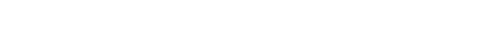 Michel ENDE La historia interminable, Alfaguara Completa con la opción correcta:  En la narración A intervienen personajes reales / personajes fantásticos, mientras que en la narración B intervienen personajes reales / personajes fantásticos. Explica dónde y cuándo transcurre cada historia y qué diferencias hay entre ambas ambientaciones. ¿Quién narra cada historia? ¿Cuál de los dos narradores es una invención del autor y cuál es una persona real? ¿Cuál de los dos relatos tiene intención estética? Señala la respuesta correcta.  	La narración A 	 	La narración B 	 	Ambas narraciones 	 	Ninguna de las dos narraciones 	En función de las respuestas anteriores, explica cuál de las dos narraciones te parece cotidiana y cuál, literaria. Resume las diferencias entre una y otra. Coloca junto a cada emoción su contrario. felicidad alegría tranquilidad paciencia pasión confusión desolación desprecio diversión fracaso frialdad impaciencia infelicidad inquietud tristeza Relaciona ahora las siguientes expresiones formadas con la palabra alma con el significado de cada una. 	Con el alma en vilo.  	  	Llegar al alma.   	Caerse el alma a los pies.  	  	Con el alma en la boca.  	  	No caber el alma en el cuerpo.   	  	Partírsele el alma.   	 Apenarse hondamente. Con gran temor o intranquilidad. Sentirse decepcionado.  	Con gran ansiedad. Estar exultante. Conmover o emocionar Las siguientes expresiones son frecuentes en la jerga juvenil. Elige el verbo que resuma el significado de cada una de ellas: Irse la pinza. 	d. Soltar una trola.Estar de bajón. 	e. Dar la brasa.Hacer pellas. 	f. Estar al loro.DESMORALIZARSE - DESPISTARSE - MOLESTAR – ATENDER - DESAGRADAR – EQUIVOCARSE - CURIOSEAR – IRSE – MENTIR - FALTAR A CLASE - ENFADARSE ¿Qué expresiones de la jerga juvenil empleas tú? Escribe al menos tres expresiones o frases hechas del lenguaje juvenil y explica su significado. Ana Frank escribió su diario entre el 12 de junio de 1942 y el 1 de agosto de 1944. En él vuelca todas sus confidencias, como se ve en las primeras frases del día 20 de junio: Sábado, 20 de junio de 1942  Para alguien como yo es una sensación muy extraña escribir un diario. No solo porque nunca he escrito, sino porque me da la impresión de que más tarde ni a mí ni a ninguna otra persona le interesarán las confidencias de una colegiala de trece años. Pero eso en realidad da igual, tengo ganas de escribir y mucho más aún de desahogarme y sacarme de una vez unas cuantas espinas. […] Después de mayo de 1940, los buenos tiempos quedaron definitivamente atrás: primero la guerra, luego la capitulación, la invasión alemana, y así comenzaron las desgracias para nosotros los judíos. Las medidas antijudías se sucedieron rápidamente y se nos privó de muchas libertades. Los judíos deben llevar una estrella de David; deben entregar sus bicicletas; no les está permitido viajar en tranvía; no les está permitido viajar en coche, tampoco en coches particulares; los judíos solo pueden hacer la compra desde las tres hasta las cinco de la tarde; solo pueden ir a una peluquería judía; no pueden salir a la calle desde las ocho de la noche hasta las seis de la madrugada; no les está permitida la entrada en los teatros, cines y otros lugares de esparcimiento público; no les está permitida la entrada en las piscinas ni en las pistas de tenis, de hockey ni de ningún otro deporte; no les está permitido practicar remo; no les está permitido practicar ningún deporte en público; no les está permitido estar sentados en sus jardines después de las ocho de la noche, tampoco en los jardines de sus amigos; los judíos no pueden entrar en casa de cristianos; tienen que ir a colegios judíos, y otras cosas por el estilo. Así transcurrían nuestros días: que si esto no lo podíamos hacer, que si lo otro tampoco. Jacques siempre me dice: «Ya no me atrevo a hacer nada, porque tengo miedo de que esté prohibido». Ana FRANK Diario de Ana Frank. Círculo de Lectores Investiga quién fue Ana Frank y explica qué acontecimiento histórico marcó las experiencias que narra en su diario. 12. Señala si las siguientes afirmaciones sobre el texto son verdaderas (V) o falsas (F): El Diario de Ana Frank no es una narración porque se basa en hechos reales.  	La narradora es un personaje y cuenta los hechos en 1.ª persona.                        	La historia que se relata es inverosímil, no se puede creer.                                    	En los fragmentos anteriores se plantea el tema de la libertad.                            Se aprecia el transcurso del tiempo a partir de las fechas del diario.                    Al ser un diario, no debe expresarse el estado de ánimo del protagonista.            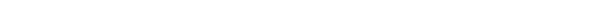 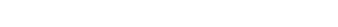 aburrimiento            estimaéxito claridad amparo aburrimiento            estimaéxito claridad amparo aburrimiento            estimaéxito claridad amparo aburrimiento            estimaéxito claridad amparo aburrimiento            estimaéxito claridad amparo 